Temario Segundos Básicos – Lenguaje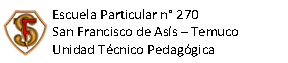 Temario Segundos Básicos – LenguajeContenidos a considerarSugerencias de estudioSugerencias de estudioUnidad 1, Lección 3Unidad 2, Lección 1, Textos líricosUnidad 3, Lecciones 2 y 3Unidad 4Extracción de información implícita y explícita Texto del Estudiante Revisión de GUÍAS aplicadas durante el año académico. Texto del Estudiante Revisión de GUÍAS aplicadas durante el año académico. Tipos de preguntasTipos de preguntasNúmero de Preguntas Selección múltipleSelección múltiple35Contenidos a considerarSugerencias de estudioSugerencias de estudioUnidad 1, Lección 3Unidad 2, Lección 1, Textos líricosUnidad 3, Lecciones 2 y 3Unidad 4Extracción de información implícita y explícita Texto del Estudiante Revisión de GUÍAS aplicadas durante el año académico. Texto del Estudiante Revisión de GUÍAS aplicadas durante el año académico. Tipos de preguntasTipos de preguntasNúmero de Preguntas Selección múltipleSelección múltiple35